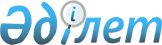 Қазақстан Республикасы Үкiметiнiң 2004 жылғы 24 желтоқсандағы N 1374 қаулысына өзгерiстер енгiзу туралыҚазақстан Республикасы Үкіметінің 2005 жылғы 2 қарашадағы N 1091 Қаулысы

      Қазақстан Республикасының Үкiметi  ҚАУЛЫ ЕТЕДI: 

      1. "Қазақстан Республикасында мемлекеттiк құқықтық статистиканы және арнайы есепке алуды дамытудың 2005-2007 жылдарға арналған бағдарламасын бекiту туралы" Қазақстан Республикасы Үкiметiнiң 2004 жылғы 24 желтоқсандағы N 1374  қаулысына  мынадай өзгерiстер енгiзiлсiн: 

      көрсетiлген қаулымен бекiтiлген Қазақстан Республикасында мемлекеттiк құқықтық статистиканы және арнайы есепке алуды дамытудың 2005-2007 жылдарға арналған бағдарламасында: 

      "Бағдарламаны iске асыру жөнiндегi iс-шаралар жоспары" деген 7-бөлiмде: 

      реттiк нөмiрi 4-жол мынадай редакцияда жазылсын: 

"4. Мемлекеттік құқық- Пайда-      БП     2006    -   68,4    -   РБ 

    тық статистика     лануға     (келі-  жылғы 

    және арнайы есепке беру        сiм    4-тоқ- 

    алу саласындағы    актiсi      бойын- сан 

    салалық статисти-              ша), 

    калық сыныптауышты             ИСМ 

    және мемлекеттiк 

    стандарттар 

    жүйесiн әзiрлеу 

    және практикаға 

    енгiзу                                                        "; 

      реттiк нөмiрi 5-жол алынып тасталсын. 

      2. Осы қаулы қол қойылған күнінен бастап қолданысқа енгiзiледi.       Қазақстан Республикасының 

      Премьер-Министрі 
					© 2012. Қазақстан Республикасы Әділет министрлігінің «Қазақстан Республикасының Заңнама және құқықтық ақпарат институты» ШЖҚ РМК
				